Programa de Intercâmbio Estudantil de Jovens (YES)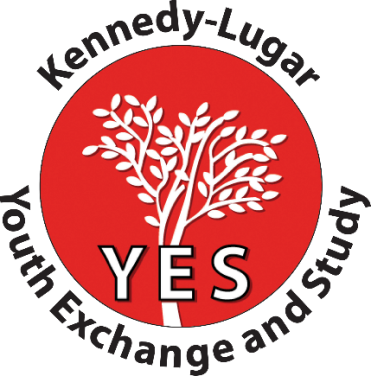 O programa de intercâmbio estudantil de jovens (YES), é um programa que foi estabelecido em Outubro de 2002 e patrocinado pelo Gabinete dos Assuntos Educacionais e Culturais do Departamento de Estado dos EUA, para providenciar bolsas de estudo a estudantes do ensino secundário entre 15 e 17 anos de idade, oriundos de países com população Muçulmana significativa, que terão a oportunidade de frequentar um ano académico nos Estados Unidos. Este programa é vital para a expansão da comunicação entre o povo dos Estados Unidos e seus países parceiros, no interesse da promoção da compreensão e respeito mútuo. Os estudantes vivem com famílias de acolhimento, frequentam a escola secundária, envolvem-se em actividades que lhes permitem aprender sobre a sociedade e os valores Americanos, adquirem capacidades de liderança e ajudar a educar os Americanos acerca do seu país e da sua cultura.Desde 2003 até ao presente, mais de 10,500 estudantes participaram no programa YES. Durante o ano académico de 2018-2019, mais de 850 estudantes se juntaram ao programa, vindos de Afeganistão, África do Sul, Bahrein, Bangladesh, Brunei, Egipto, Etiópia, Gaza, Gana, Índia, Indonésia, Iraque, Israel, Jordânia, Quénia, Kuwait, Líbano, Malásia, Mali, Marrocos, Nigéria, Oman, Paquistão, Filipinas, Qatar, Arábia Saudita, Senegal, Tanzânia, Tailândia, Tunísia, Turquia, margem Ocidental do Rio Jordão, Iémen e Moçambique.Em 2008, Moçambique foi seleccionado, e enviou cinco estudantes para os EUA pela primeira vez no programa, no ano académico de 2009-2010. Desde então, mais de 80 estudantes Moçambicanos participaram no programa.No seu regresso, os estudantes aplicam as suas capacidades de liderança nos seus países de origem. Adicionalmente, formam-se grupos de antigos participantes, os chamados ALUMNI, que se envolvem em muitas actividades de serviço comunitário, incluindo recolha de roupas para doação, aconselhamento a jovens e crianças e ensino de Inglês, campanhas de imunização e muito mais.O programa YES é administrado por quatro organizações e seus parceiros em cada país. Em Moçambique, a AFS-USA trabalha com aAFS Interculture South Africa, em colaboração com a Associação YES Alumni Moçambique (AYAMO) e o Instituto de Línguas.Para além de Moçambique, a AFS implementa o programa YES na África do Sul, Arábia Saudita, Egipto, Filipinas, Gana, Índia, Indonésia, Malásia, Quénia, Tailândia e Turquia.Para mais informações sobre o programa YES/AFS, por favor consultar www.afs.org.za Neste site, a AFS responde as questões mais comuns que foram colocadas na recente implementação do seu programa.REQUISITOS:Ter nacionalidade moçambicana Esteja a residir actualmente na Beira, Maputo Cidade e Província, Nampula, Tete ou Pemba;Ter idade compreendida entre 15 – 17 anos (nascido entre 1 de Janeiro de 2004 e 1 de Agosto de 2006);Estar a frequentar a 9ª, 10ª or 11ª classe do Sistema Nacional de Educação; Não ter reprovado nos últimos 3 anos e sem notas abaixo de 10 Valores; eTer média anual não inferior a 12 Valores.Preencher o formulário de candidatura até 30 de Setembro, 2020INFORMAÇÃO DE CONTACTOPara informações gerais sobre o programa YES, contactar YES@state.gov ou www.afs.org.za.Em Moçambique, por favor contactar a Secção de Imprensa e Cultura da Embaixada Americana MaputoExchangePrograms@state.gov; Arsénio Penga arsenio.penga@afs.org ou 845046089 (Coordenador Nacional) ou Raedene Leroux raedene.russonleroux@afs.org.Abaixo estão outros locais e contactos úteis para a recolha de informações sobre o Programa: Instituto de Línguas de Nampula – Dr. Saeze;Evanildo Bambamba - 84 58 31 931(Maputo);Maximiano Mangue – 84 63 66 133(Maputo);Nilza Abade – 84 574 0276 (Beira);Roberto Artur – 84 575 8307 (Beira);Nadine Rodriguês – 82 316 4329 (Nampula);Valter Serafim – 84 788 0603 (Nampula);Rogerio Iassine – 84 748 8959Instituto de Línguas de Pemba (Dir. Fernando Kulipossa)  Eurico Roque – 84 582 0445 (Tete)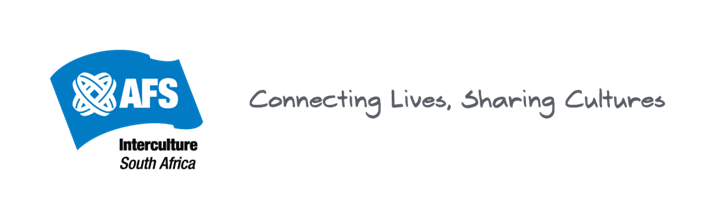 